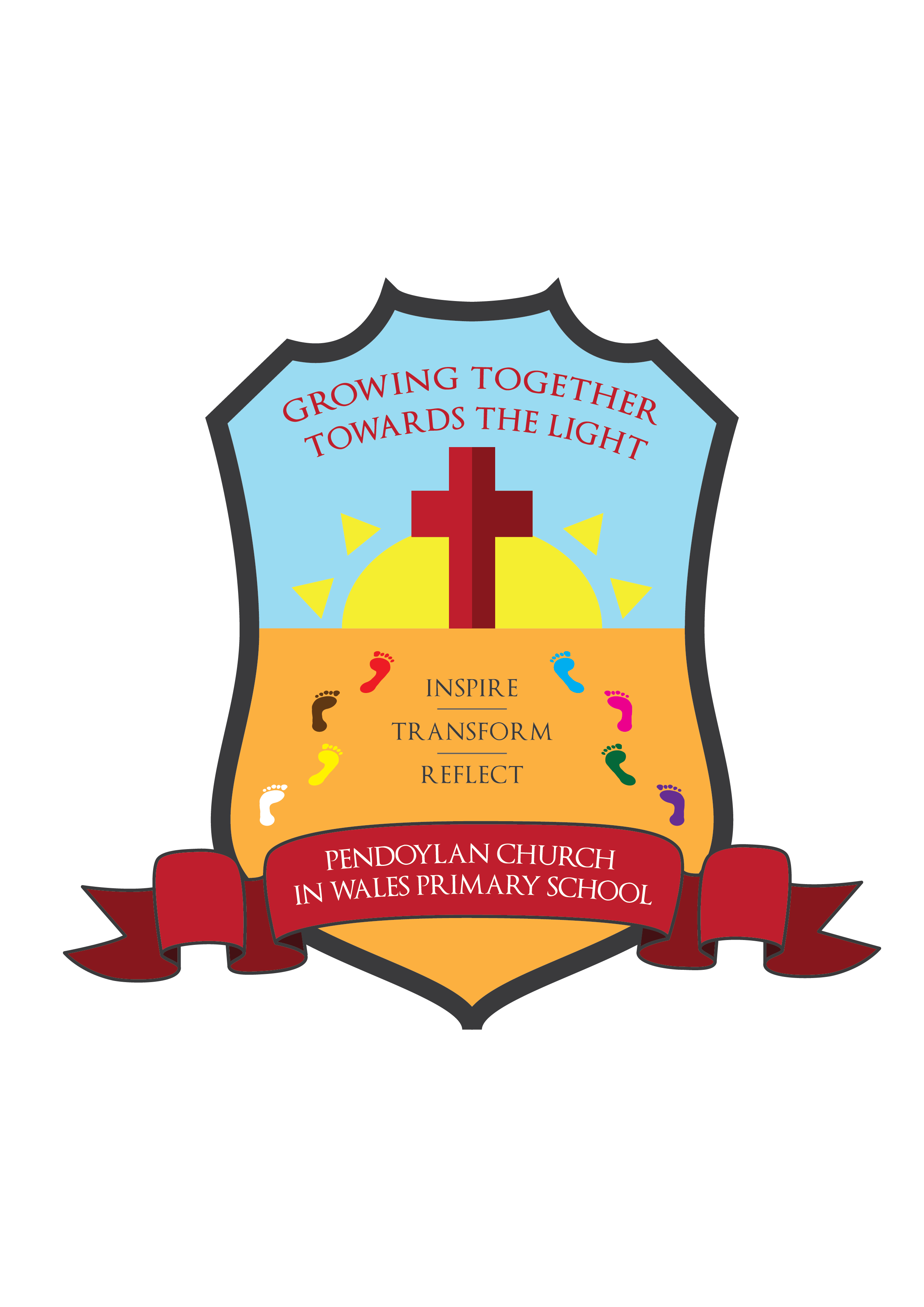 Behaviour and Relationship Policy1. General PrinciplesThe development of positive social, emotional and learning behaviours, alongside the key messages of the Christian faith, sit at the heart of this Behaviour and Relationship Policy. The ‘Trauma informed Schools’( TiS) approach sits at the core of our whole school ethos and across our whole setting (please refer to information on TIS at the end of the policy).  This behaviour and relationship policy is not primarily concerned with rule enforcement. It is a means of promoting good relationships, so that people can work together with the common purpose of helping everyone to learn. Pendoylan C/W Primary is a Values School and through our Christian values-based education, we create a positive culture for teaching and learning which is based upon valuing ourselves, each other and the environment. This provides a solid foundation and enables our children to make informed choices by reflecting, thinking and understanding. It also gives all members of the school community a common vocabulary, which we all understand, helping us to deal with behavioural and emotional issues in a positive and supportive manner.2. Our Core AimsTo ensure that every member of the school community feels valued and respected, and that each person is treated fairly and well.  We are a caring community, whose values, through our Christian Faith, are built on mutual trust and respect for all.  The school's behaviour policy is therefore designed to support the way in which all members of the school can live and work together in a supportive way. It also supports the LA policy which aims to promote an environment in which everyone feels happy, safe and secure. To ensure the school works towards understanding behaviour rather than just managing it. To educate every member of the school community to have respect towards each other.To treat all children fairly and apply this behaviour policy in a consistent way whilst acknowledging individual needs.To reward good behaviour, as we believe this will develop an ethos of kindness and cooperation.  This policy is designed to teach appropriate behaviour, rather than merely deter inappropriate behaviour.To enable pupils to experience challenges, succeed in their learning, and have a sense that learning can be fun and relevant to their lives.  From the earliest opportunity, pupils will be encouraged to build tolerance, make good choices and take responsibility in readiness for them taking their place in society. Our school behaviour approach is committed to the TIS educational practices which Protect, Relate, Regulate and Reflect:ProtectA whole school commitment to improving the quality of life for all pupils. Staff ensure that pupils wellbeing and progress are at the center of all strategies and decisions made with them or on their behalf. Increased ‘safety cues’ in all aspects of the school day, e.g. in primary schools, ‘meet and greet’ at the school entrance or at the classroom door.Staff trained in ‘PACE’ (play, acceptance, curiosity, empathy) modes of interaction (Hughes, 2015): being warm, empathic, playful and curious (proven to shift pupils out of fight/flight/freeze positions).Staff ensure that interactions with pupils are socially engaging and not socially defensive, to decrease likelihood of pupils relating defensively (fight/flight/freeze). A whole school commitment to cease all use of harsh voices, shouting, put-downs, criticisms and shaming (proven to be damaging psychologically and neurologically) Staff focus on using proactive behaviour to promote a cycle of improving relationships between pupils and staff.Staff ‘interactively repair’ occasions when they themselves move into defensiveness.Pedagogic interventions that help staff to get to know pupils better on an individual basis, e.g. “I wish my teacher knew” (what matters to them, who matters to their, their dreams, hopes).  This is key to enabling pupils to feel safe enough to talk, if they wish, about painful life experiences, which are interfering with their ability to learn and their quality of life.Pupils have easy and daily access to at least one emotionally-available adult, and know when and where to find the adult.  If the child does not wish to connect with an adult, an alternative person can be found.School staff adjust expectations around pupils to correspond with their developmental capabilities and experience of traumatic stress.  This includes removing vulnerable and traumatised pupils in a kind and non-judgmental way from situations they are not managing well.The nurturing of staff in such a way that they feel truly valued and emotionally-regulated and in so doing to support them to interact throughout the school day with positive social engagement rather than defensiveness.RelateA whole-school commitment to enabling pupils to see themselves, their relationships, future events and the world positively, rather than through a lens of threat, danger or self-blame. A whole school commitment towards recognising and praising the use of adaptive behaviours by pupils throughout the school day. Pupils provided with repeated relational opportunities (with emotionally-available adults) to make the shift from ‘blocked trust’ (not feeling psychologically safe with anyone) to trust, and from self-help to ‘help seeking’.RegulateRelational interventions (What are they?) specifically designed to bring down stress hormone levels (e.g. from toxic to tolerable) in vulnerable pupils, enabling them to feel calm, soothed and safe.  This is to support learning, quality of life and protect against stress- induced physical and mental illness, now and in later life.Evidence-based interventions that aim to repair psychological damage and brain damage caused by traumatic life experiences, through emotionally-regulating, playful, enriched adult-child interactions.The emotional wellbeing and regulating of staff is treated as a priority to prevent burn-out, stress-related absence, or leaving the profession through stress-related illness, secondary trauma and/or feeling undervalued, blamed or shamed. Designated staff-only spaces, which are specifically designed to support the release of natural anti-stress, pro-social neurochemicals (opioids and oxytocin). Time for staff to use these spaces.ReflectStaff development and training in the art of good listening, dialogue, empathy and understanding (instead of asking a series of questions/giving lectures).Provision of skills and resources to support parents and staff in meaningful empathic conversations with vulnerable pupils who want to talk about their lives.  This is to empower pupils to better manage their home situations and life in general.PSE (Personal and Social Education) as a preventative input, informed by current research (psychology and neuroscience) on mental health, mental ill-health (full range of specific conditions), relationships (including parenting) emotions, social media and tools for how to make informed choices about how they relate to others, how they live their lives and how they treat their brains, bodies and minds.Staff development and training to help all pupils, and support those who need to move from ‘behaving’ their trauma/painful life experiences, to reflecting on those experiences.  Staff learn to do this through empathic conversation, addressing pupils’ negative self-referencing and helping them develop positive, coherent narratives about their lives.A Behaviour approach which as far as possible is not based not on punishment and sanctions, but one that models enquiry, reflection, proactivity, resolution, proactive questioning and interactive report (e.g. restorative conversations).We have high expectations of behaviour and recognise that:pupils need to know explicitly what behaviour is expected in different circumstances;adults need to be observant, open and inclusive, act as excellent role models, particularly in how respect is shown, and co-regulators as needed; high quality, differentiated education involves pupils, builds on success, ensures progression, involves and informs parents; programmes of PSHE, (Personal, Social, Health Education) and cross curricular activities are used to provide rich opportunities which are part of all areas of school life and learning; children should be encouraged to manage their feelings and separate feelings and actions in order to enable thinking to take place between the two; we need to enable children to take responsibility for themselves and their actions in age appropriate ways;reflecting on incidents (where behaviour choices are against our agreed expectations) are a valuable opportunity for learning, both for pupils involved and for adults planning next steps; where need is identified, structured, tailored, group and individual programs and creative activities alongside outdoor learning, should be incorporated into the school day;individuals with special needs must be recognised within our behaviour systems with appropriate scaffolded support to ensure they can manage within boundaries that are recognised as fair and consistent for all;varying groups and working with different members of our school community can successfully build tolerance and inclusion;supporting pupils appropriately may require adults to develop and employ new skills and/or strategies;the consequences for appropriate and inappropriate behaviour choices need to be agreed and known to all involved; our expectations around behaviour, rewards, sanctions and opportunities for pupil roles and responsibilities must be revisited regularly and be based on individual needOur policy aims to support all individuals within our community and action will be taken if features of any behaviour impacts on others or inhibits learning.  (Please also refer to the school’s Anti-Bullying Policy)4. Rewards and consequencesWe praise and reward children for personal achievements in behaviour in a variety of ways:Teachers will have different approaches to rewards, but all classes will have a form of reward system within their classroom which could include dojo points/tocyn iath/ helpwr heddiw etc.Teachers congratulate children (publicly and privately)Verbal feedback / praise Non-verbal feedback e.g. thumbs up gesture, smileHeadteacher awardsStickers and certificatesShare good choices with other adults for positive reinforcementWeekly Celebration Assembly- Seren yr Wythnos/ Citizen of the week and Cymro/Cymraes Within our positive approaches, we recognise that there may be times when a pupil might make a negative choice and a consequence must follow. This might be a deliberate choice, or an overwhelming impulse which results in an impact on others. When a child is displaying inappropriate behaviours, we recognise that each situation will be absolutely unique to the child and therefore the response needed will be unique also. During breaktimes we encourage children to develop independence in sorting out their own difficulties as appropriate:Children should be encouraged to take responsibility for sorting out their own conflicts. This means that adults must take responsibility for teaching them and modelling strategies for doing this, and for seeing that children carry them out and reach a successful conclusion. Children should be encouraged to be assertive, to express their feelings and to resolve conflict without resorting to violence, swearing or abuse. Each year, the children in Year 6 will be trained to become ‘Playground Peacemakers’ and follow the Mediation Steps below: Suggested strategy for resolving conflict – 3 steps At a meeting the children have a chance to talk. The other pupils listen with no interruptions. They are encouraged to maintain eye contact. Each child has a turn to say: 1. What the other(s) has/have done to upset them 2. How they feel about it 3. How they would like them to behave in future. • No one is allowed to interrupt or argue. • They go on taking turns until everyone has finished. • The playground peacemaker is there as referee, not as part of the discussion. S/he makes sure that turns are taken, that children stick to the three steps, that they listen to each other and maintain eye contact. • If the children cannot resolve the conflict after a reasonable time, then the issue is referred to an adult who makes a judgement and takes appropriate action. Our aim is to give support and opportunities for children to change their choice and show they have learned. However, if they show no willingness to do so, then a consequence will follow as we believe that by holding consistent boundaries, our school feels calm and safe. When this happens, we will sanction the behaviour and not the child. At the beginning of each academic year, the class teacher will generate a bespoke ‘Class Charter’ of rules with the pupils in their class. If a pupil fails to live up to these rules, they will be used as a point of reference to remind their child of their agreement and of the teacher’s expectation of good behaviour at all times.5. Statutory AuthoritySection 91 of the Education and Inspections Act 2006 introduces, for the first time, a statutory power for teachers and certain other school staff to discipline pupils. The Act gives school staff a clear statutory authority for disciplining pupils:whose behaviour is unacceptablewho break school ruleswho fail to follow a reasonable instructionSchools have a statutory power to discipline pupils for breaches of school rules, failure to follow instructions or other unacceptable conduct.6. Physical Intervention and RestraintAll members of staff are aware of the regulations regarding the use of force by teachers, as set out in DfEE Circular 041/2010, Safe and effective intervention – use of reasonable force and searching for weapons.  This relates to section 93 of the Education and Inspections Act 2006, which enables school staff to use such force as, is reasonable in the circumstances to prevent a pupil from:committing any offence causing personal injury to, or damage to the property of, any person (including the pupil himself); or prejudicing the maintenance of good order and discipline at the school or among any pupils receiving education at the school, whether during a teaching session or otherwise. The actions that our teachers take at Pendoylan C/W Primary are in line with government and authority guidelines on the ‘physical intervention and restraint of children’ (refer to school Physical Intervention Policy). The school liaises with external agencies, as necessary, to support and guide the progress of each child. The class teacher may, for example, discuss the needs of a child with the education social worker or LA behaviour support service.7. The role of the headteacherIt is the responsibility of the headteacher, under the School Standards and Framework Act 1998 and the Education and Inspections Act 2006 to implement the school behaviour policy consistently throughout the school, and to report to governors, when requested, on the effectiveness of the policy. It is also the responsibility of the headteacher to ensure the health, safety and welfare of all children in the school.The headteacher supports the staff by implementing the policy, by setting the standards of behaviour, and by supporting staff in the implementation of the policy. The headteacher keeps records of all reported serious incidents of misbehaviour and has the responsibility for giving fixed-term suspensions to individual children for serious acts of misbehaviour. For repeated or very serious acts of anti-social behaviour, the headteacher may permanently exclude a child. Both these actions are only taken after the school governors have been notified.8.  The role of parentsSchool staff work collaboratively with parents, so children receive consistent messages about how to behave at home and at school. We explain the school rules in the school prospectus, and we expect parents to read these and support them.We also expect parents to support their child's learning, and to co-operate with the school.  We try to build a supportive dialogue between the home and the school, and we inform parents if we have concerns about their child's welfare or behaviour.9.   The role of governorsThe governing body has the responsibility of setting down these general guidelines on standards of discipline and behaviour, and of reviewing their effectiveness. The governors support the headteacher in carrying out these guidelines.10.   Fixed-term and permanent exclusionsExclusions may take place in exceptional circumstances:in response to serious breaches of the school’s discipline policy;once the range of alternative strategies have been tried and failed;if allowing the pupil to remain in the school would seriously harm the education or welfare of the pupil or of others in the school;In all cases the school will follow the LA guidelines for exclusions with reference to Circular 1/2004.Only the headteacher (or the acting headteacher) has the power to exclude a pupil from school. The headteacher may exclude a pupil for one or more fixed periods, for up to 45 days in any one school year. The headteacher may also exclude a pupil permanently in extreme circumstances. It is also possible for the headteacher to convert a fixed-term exclusion into a permanent exclusion, if the circumstances warrant this.If the headteacher excludes a pupil, s/he informs the parents immediately, giving reasons for the exclusion. At the same time, the headteacher makes it clear to the parents that they can, if they wish, appeal against the decision to the governing body. The school informs the parents how to make any such appeal.The headteacher informs the LA and the governing body about any permanent exclusion, and about any fixed-term exclusions beyond five days in any one term. The governing body itself cannot either exclude a pupil or extend the exclusion period made by the headteacher.The governing body has a discipline committee which is made up of between three and five members. This committee considers any exclusion appeals on behalf of the governors. When an appeals panel meets to consider an exclusion, they consider the circumstances in which the pupil was excluded, consider any representation by parents and the LEA, and consider whether the pupil should be reinstated.If the governors' appeals panel decides that a pupil should be reinstated, the headteacher must comply with this ruling.11.    Monitoring and reviewThe headteacher monitors the effectiveness of this policy on a regular basis and reports to the governing body on the effectiveness of the policy, if necessary, making recommendations for further improvements.The school keeps a variety of records of incidents of misbehaviour; minor incidents are recorded by the class teacher, whilst the headteacher records incidents where a child is sent to him/her on account of bad behaviour. Any Bullying incidents are recorded on the ‘My Concern’ system.The headteacher keeps a record of any pupil who is suspended for a fixed-term, or who is permanently excluded.  It is the responsibility of the governing body to monitor the rate of suspensions and exclusions, and to ensure that the school policy is administered fairly and consistently.Notes:Trauma Informed Schools (TiS)TiS is a dynamic, developmental approach to working with children that supports their emotional and social wellbeing.  It is based on the latest research in neuroscience, attachment theory and child development, drawing on research into the role of creativity and play in developing emotional resilience. Knowledge of social and emotional learning supports the school in planning relevant experiences, activities and opportunities.  It reinforces our understanding that learning happens across the whole day, especially during break times, where less structured interactions enable pupils to develop and apply key skills, vital for healthy development. We recognise it is important for adults to understand where a child is in terms of their mental and emotional health and the TIS approach supports staff in how to differentiate their relationship with children in order to successfully support their development. Learning to be skillful in relationships and ready for challenges requires experiencing, descriptive feedback, reflection, modelling and teaching from adults and peers. Addressing early emotional developmental needs builds resilience, decreases the risk of mental illness, prepares children to take their place within a community and equips them to be ready and willing to learn. Life events can introduce episodes, which become interruptions to some children’s development. The TiS programme supports adults in creating a differentiated provision in response to need, with effective reparative strategies being part of systematic actions. With a programme of continuous development, our vision is for all our staff to receive regular training and to use this insight to build healthy development, encourage pupils to increasingly self-regulate and embed strategies in social and emotional learning and positive behaviour choices, therefore underpinning academic progress. Appendix A : Agreed Rules. January 2020All staff will follow the agreed rules of expected behaviour. Rules will be displayed in all classrooms, communal areas and on the playground. When expected behaviour is not shown, the appropriate sanction will be enforced. Golden Rules1. We are gentle2. We listen3. We are honest4. We are caring5. We look after property6. We always do our best.Playground Rules1. We are gentle when we play2. We are caring and helpful towards others3. We are honest and keep to the rules of the game4. We respect everyone’s games5. We keep the playground safety rulesDining Hall Rules1. We line up calmly2. We walk carefully through the hall3. We speak quietly to those around us4. We clear up after ourselves5. We are polite to everyone6. We use good table mannersDOCUMENT INFORMATIONDOCUMENT INFORMATIONDOCUMENT INFORMATIONDOCUMENT INFORMATIONCreated by :Mrs P Vaughan Reviewed by : Full Governing Body Reviewed :Spring 2022 Next review :Spring  2024Review cycle : AnnuallyApproved by FGB :Reviewed changes: Updated in line with Trauma Informed School Practice strategiesUpdated in line with Trauma Informed School Practice strategiesUpdated in line with Trauma Informed School Practice strategiesChair of Governors :Signed by Mrs Jan ReesSigned by Mrs Jan ReesSigned by Mrs Jan ReesHeadteacher :Signed by Mrs P Vaughan     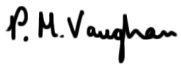 Signed by Mrs P Vaughan     Signed by Mrs P Vaughan     ‘Social and emotional competencies have been found to be a more significant determinant of academic achievement than IQ’ Duckworth and Seligman 2005‘School based programmes of social and emotional learning has the potential to help young people acquire the skills they need to make good academic progress.’ British Educational Research Journal 2013‘’Thinking of a child as behaving badly disposes you to think of punishment. Thinking of a child as struggling to handle something difficult, encourages you to help them through their distress.”The Gottman Institute